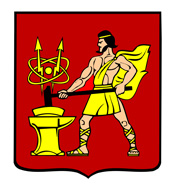 АДМИНИСТРАЦИЯ ГОРОДСКОГО ОКРУГА ЭЛЕКТРОСТАЛЬМОСКОВСКОЙ ОБЛАСТИПОСТАНОВЛЕНИЕ06.08.2019 № 562/8Об утверждении реестра объектов самовольного строительства, расположенных на территории городского округа Электросталь Московской областиВ соответствии с Гражданским кодексом Российской Федерации, Градостроительным кодексом Российской Федерации, Федеральным законом от 06.10.2003 № 131-ФЗ «Об общих принципах организации местного самоуправления в Российской Федерации», на основании Порядка выявления самовольно построенных объектов капитального строительства и принятия мер по сносу таких объектов на территории городского округа Электросталь Московской области, утвержденного Постановлением Администрации городского округа Электросталь Московской области от 11.05.2018 № 395/5, Протокола от 04.07.2019 по результатам объезда (обхода) объектов самовольного строительства, расположенных на территории г.о. Электросталь Московской области, Администрация городского округа Электросталь Московской области ПОСТАНОВЛЯЕТ:Утвердить прилагаемый Реестр объектов самовольного строительства, расположенных на территории городского округа Электросталь Московской области.Опубликовать настоящее постановление на официальном сайте городского округа Электросталь Московской области в информационно-телекоммуникационной сети «Интернет» по адресу: www.electrostal.ru.Контроль за исполнением настоящего постановления возложить на заместителя Главы Администрации городского округа Электросталь Московской области – В.А. Денисова.Глава городского округа                                                                                                В.Я. ПекаревУТВЕРЖДЕНпостановлением Администрациигородского округа ЭлектростальМосковской областиот 06.08.2019 № 562/8Реестр объектов самовольного строительства, расположенных на территории г.о. Электросталь Московской областиДата выявления объекта самовольного строительстваНаименование объекта самовольного строительстваАдрес объекта самовольного строительстваСведения о правообладателях земельного участка и объектах самовольного строительства, целях предоставления земельного участкаСведения о расположении объекта относительно зон с особыми условиями использования территории или территории общего пользования либо полосы отвода инженерных сетей федерального, регионального или местного значенияСведения о наличии выданных разрешений на строительство (реконструкцию) объекта и акта ввода объекта в эксплуатацию, в случае если такое разрешение или акт требуются /зарегистрированных градостроительных планов земельных участков. Утвержденной документации по планировке территорииСведения о соответствии объекта виду разрешенного использования земельного участка, иным градостроительным нормам и правилам 29.10.2018Не установленоМосковская область, г. Электросталь, ул. Ялагина, д. 4Арендатором земельного участка на основании договора аренды земельного участка, заключаемого по результатам проведения торгов № 32-2018 от 13.09.2018 является гражданин РФ Волчков Олег Петрович Объект расположен на приаэродромной территории аэродромов «Чкаловский» и «Черное».ОтсутствуетНе соответствует- кадастровый номер земельного участка: 50:46:0050102:1654;-ВРИ: для размещения гостевой автостоянки.Размещение объектов капитального строительства на участке не предусмотрено.04.07.2019Нежилое зданиеМосковская область, г. Электросталь, ул. Мира, д.27аСведения о правообладателях земельных участков:Галкин В.М. (собственность № 50:46:0030201:54-50/046/2017-2 от 07.04.2017)Галкина Т.Н. (собственность, 50-50-46/053/2012-114 от 18.12.2012)Сведения о правообладателях объектов отсутствуют (право не зарегистрировано)Объект расположен в охранной зоне инженерных коммуникаций – теплотрасса (Кадастровый номер линейного объекта 50:46:0030202:1431). Теплотрасса проходит через тело здания.Разрешение на строительство не выдавалосьЧастично не соответствует.Объект расположен на двух земельных участках. 1. Кадастровый номер земельного участка: 50:46:0030201:54; ВРИ: под овощной базой ЗАО "Меркурий".2. Кадастровый номер земельного участка: 50:46:0030201:15; ВРИ: под зданием автосервиса с автомойкой04.07.2019Нежилое зданиеМосковская область, г. Электросталь, СНТ «Зеленый городок-1», уч. 16,17,67Сведения о правообладателях земельных участков: -  50:46:0010301:16 – Петрухин Д.В. (собственность № 50:46:0010301:16-50/046/2018-2 от 06.02.2018). - 50:46:0010301:17 - Петрухин Д.В. (собственность № 50:46:0010301:17-50/046/2018-2 от 06.02.2018). - 50:46:0010301:85 - Петрухин Д.В. (собственность № 50:46:0010301:85-50/046/2018-2 от 05.02.2018). Сведения о правообладателе (застройщике) объекта: отсутствуютОтсутствуютРазрешение на строительство не выдавалосьНе соответствует.Земельные участки с кадастровыми номерами 50:46:0010301:16, 50:46:0010301:17, 50:46:0010301:85. ВРИ: под коллективное садоводство.04.07.2019склад запчастей, нежилое зданиеМосковская область, г. Электросталь, ул. Красная, д.15Одно здание расположено на землях неразграниченной государственной собственности. Правообладатель земельного участка с с кадастровым номером 50:46:0010201:7 - Мартиросян Н. М. (договор аренды земельного участка от 05.10.2015 № 2812, дата регистрации 08.12.2015, № 50-50/046-50/046/008/2015-9881/1)Объект расположен в охранной зоне инженерных коммуникаций (охранная зона воздушной линии электропередачи 110 Кв «Краматорская 2».Разрешение на строительство не выдавалосьЧастично не соответствует.Одно здание расположено на землях неразграниченной государственной собственности. Земельный участок не предоставлялсяВторое здание расположено на земельном участке с кадастровым номером 50:46:0010201:7. ВРИ: под зданием склада с прилегающей территорией